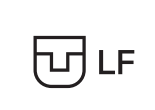 Stanovisko ŠTUDENTA k návrhu na zmenu študijného programuStanovisko ŠTUDENTA k návrhu na zmenu študijného programuStanovisko ŠTUDENTA k návrhu na zmenu študijného programuMeno a priezvisko študenta:   .................................................................................Adresa:   ....................................................................................................DekanLeteckej fakultyTechnickej univerzity v KošiciachRampová 7041 21  KOŠICEVec:       Stanovisko študenta k návrhu na zmenu študijného programu                 Z dôvodu zrušenia študijného programu RIADENIE LETOVEJ PREVÁDZKY k 31.8.2021 Letecká fakulta TUKE v súlade s § 66 ods. 1 písm. g) Zákona o vysokých školách ponúka študentovi možnosť pokračovať od 1.9.2021 v štúdiu študijného programu PILOT, špecializácia RIADENIE LETOVEJ PREVÁDZKY.S návrhom na zmenu študijného programu:                          SÚHLASÍM     /     NESÚHLASÍM                                    (nehodiace sa škrtnite)V .................................... dňa ..............................                                                                                           ...............................................................                                                                                                              podpis študentaMeno a priezvisko študenta:   .................................................................................Adresa:   ....................................................................................................DekanLeteckej fakultyTechnickej univerzity v KošiciachRampová 7041 21  KOŠICEVec:       Stanovisko študenta k návrhu na zmenu študijného programu                 Z dôvodu zrušenia študijného programu RIADENIE LETOVEJ PREVÁDZKY k 31.8.2021 Letecká fakulta TUKE v súlade s § 66 ods. 1 písm. g) Zákona o vysokých školách ponúka študentovi možnosť pokračovať od 1.9.2021 v štúdiu študijného programu PILOT, špecializácia RIADENIE LETOVEJ PREVÁDZKY.S návrhom na zmenu študijného programu:                          SÚHLASÍM     /     NESÚHLASÍM                                    (nehodiace sa škrtnite)V .................................... dňa ..............................                                                                                           ...............................................................                                                                                                              podpis študentaMeno a priezvisko študenta:   .................................................................................Adresa:   ....................................................................................................DekanLeteckej fakultyTechnickej univerzity v KošiciachRampová 7041 21  KOŠICEVec:       Stanovisko študenta k návrhu na zmenu študijného programu                 Z dôvodu zrušenia študijného programu RIADENIE LETOVEJ PREVÁDZKY k 31.8.2021 Letecká fakulta TUKE v súlade s § 66 ods. 1 písm. g) Zákona o vysokých školách ponúka študentovi možnosť pokračovať od 1.9.2021 v štúdiu študijného programu PILOT, špecializácia RIADENIE LETOVEJ PREVÁDZKY.S návrhom na zmenu študijného programu:                          SÚHLASÍM     /     NESÚHLASÍM                                    (nehodiace sa škrtnite)V .................................... dňa ..............................                                                                                           ...............................................................                                                                                                              podpis študenta